Adding Rules to Wufoo FormsThis feature assists the creator of the form to create rules to save the user time from filling out unnecessary questions that doesn’t apply to them. Select the form you are trying to create the rules.Hover your mouse over “Edit” from the options listed and click “Add Rules”.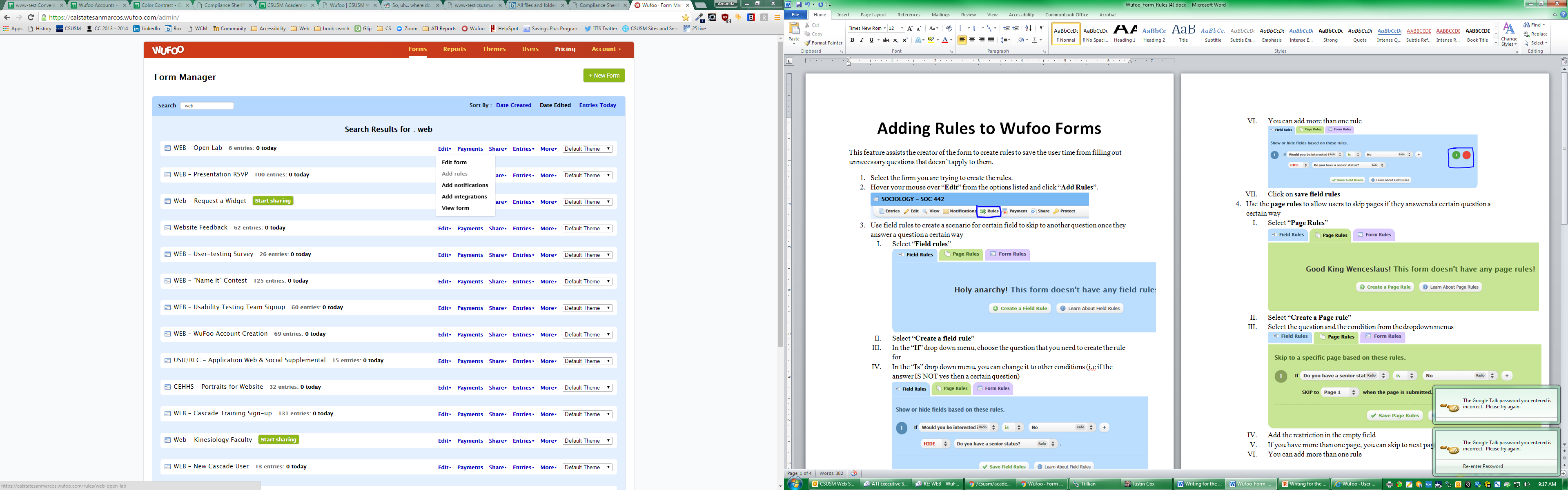 Use field rules to create a scenario for certain field to skip to another question once they answer a question a certain waySelect “Field rules”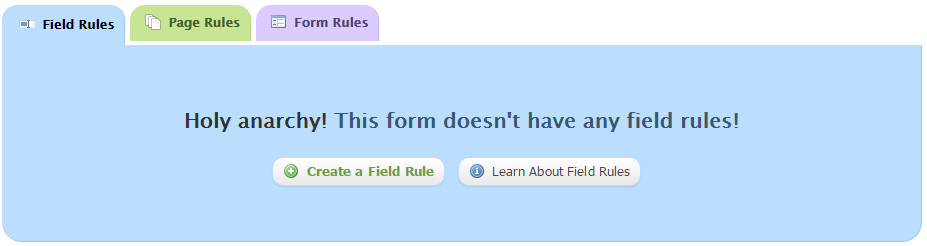 Select “Create a field rule” In the “If” drop down menu, choose the question that you need to create the rule forIn the “Is” drop down menu, you can change it to other conditions (i.e if the answer IS NOT yes then a certain question)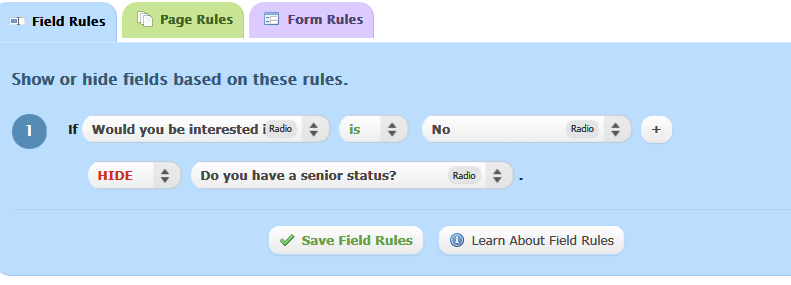 The example above shows that is they answered “no” to the first question then the second question will be hidden. You can add more than one rule 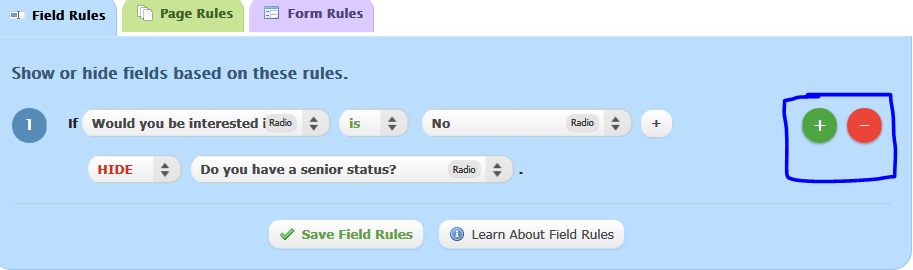 Click on save field rulesUse the page rules to allow users to skip pages if they answered a certain question a certain waySelect “Page Rules”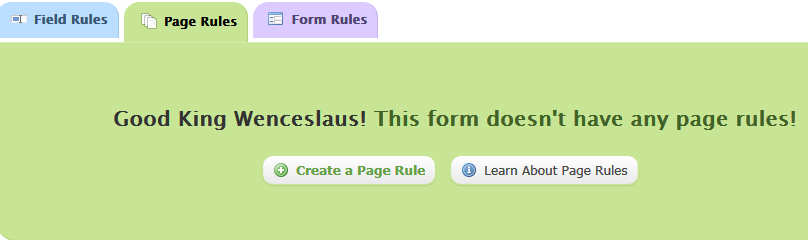 Select “Create a Page rule”Select the question and the condition from the dropdown menus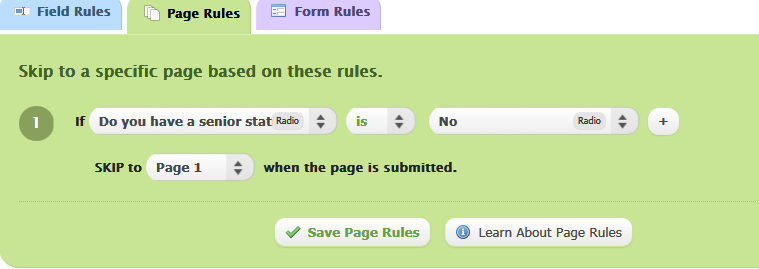 Add the restriction in the empty fieldIf you have more than one page, you can skip to next page or confirmation  pageYou can add more than one rule 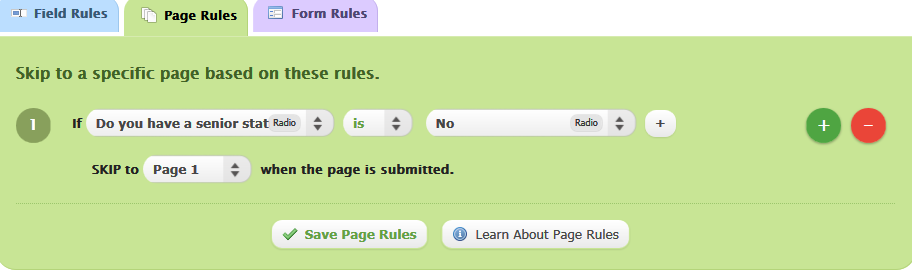 Click on save page rulesUse the form rules to redirect the user to a page or email or show message after they answered a question a certain waySelect “Form rules”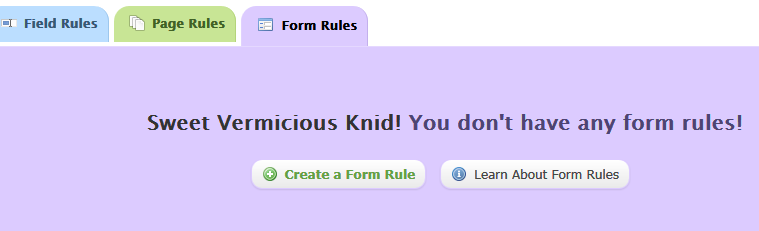 Select “Create a form rule”Select the question and the condition from the dropdown menusAdd the restriction in the empty field that will trigger the ruleYou can either show them a message once they answer the question, redirect them to another website or send them an email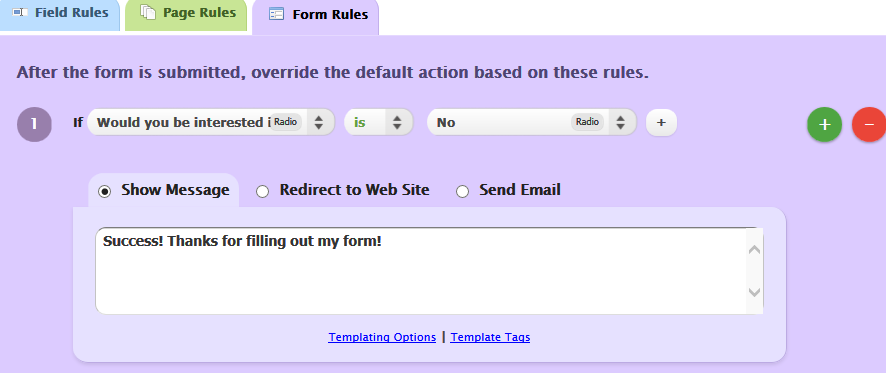 In the example above, if they answered the question with No then they don’t have to fill out the rest of the form and they get directed to a message.You can add more than one rule to the form or delete existing ones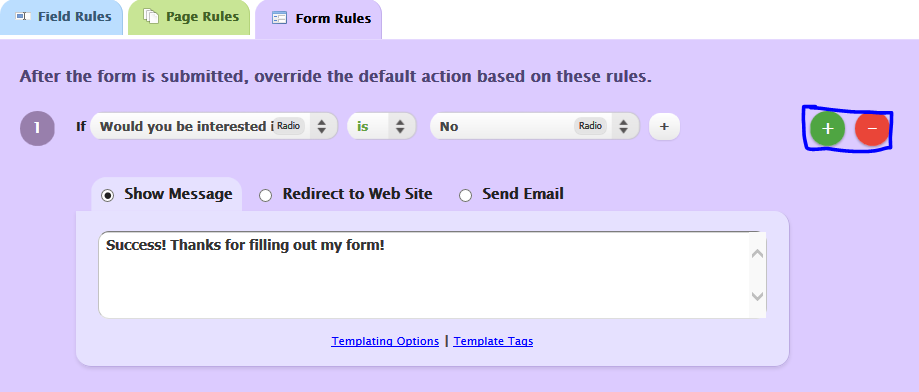 Click on save page rules